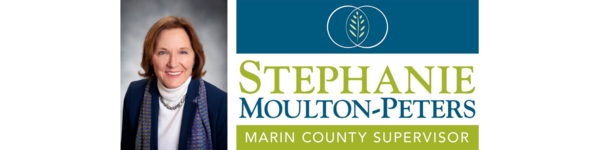 Southern Marin ScoopApril 27, 2022Richardson Bay Regional Agency Transition Plan 2.0 Open for Comment Period Until May 6The RBRA Board is seeking public comment on ‘Transition Plan 2.0’ that has more targeted goals, objectives, and strategies to guide priorities, tactics, and actions in accomplishing RBRA’s work program than previously set forth. The three policy categories are Eelgrass habitat, safe housing, and vessel enforcement. Please click on the link below for the Draft Plan. Comments may be addressed to Interim Executive Director Steve McGrath at smcgrath@rgs.ca.gov by May 6, 2022. Comments will be forwarded to the Board of Directors and may be incorporated into the Final Transition Plan 2.0. Click to read Transition Plan 2.0